Специальный союз по охране наименований мест происхождения и их международной регистрации (Лиссабонский союз)АссамблеяТридцать третья (12-я внеочередная) сессияЖенева, 3-11 октября 2016 г.отчетпринят АссамблеейНа рассмотрении Ассамблеи находились следующие пункты сводной повестки дня (документ A/56/1):  1, 2, 3, 4, 5, 6, 9(ii), 10, 22, 30 и 31. Отчет об обсуждении указанных пунктов, за исключением пункта 22, содержится в Общем отчете (документа A/56/17).Отчет об обсуждении пункта 22 содержится в настоящем документе.Исполняющим обязанности Председателя Ассамблеи был избран  г-н Жуан Пина де Мораиш (Португалия).ПУНКТ 22 СВОДНОЙ ПОВЕСТКИ ДНЯЛИССАБОНСКАЯ СИСТЕМАОбсуждения проходили на основе документов LI/A/33/1 и LI/A/33/2.  Исполняющий обязанности Председателя Ассамблеи Лиссабонского союза напомнил о ряде изменений, произошедших в Лиссабонской системе с момента проведения прошлогодней сессии Ассамблеи Лиссабонского.  Сначала он отметил, что общее число сторон, подписавших Женевский акт Лиссабонского соглашения, возросло до 15: 13 октября 2013 г. Женевский акт подписала Коста-Рика, а 11 апреля 2016 г. – Республика Молдова.  Затем он сообщил, что с момента проведения прошлой Ассамблеи Лиссабонского союза 2015 г. было подано 50 новых международных заявок на регистрацию в рамках Лиссабонской системы, из них 34 – из Италии и 16 – из Ирана (Исламской Республики), таким образом, общее число международных регистраций в рамках Лиссабонской системы достигло 1060, из них действуют 954.  В этой связи и.о. Председателя отметил, что эти показатели свидетельствуют о том, что государства – члены Лиссабонского союза стали вновь испытывать интерес к Лиссабонской системе.  Перейдя к двум документам на повестке дня, и.о. Председателя сообщил, что один из них затрагивает финансовые вопросы, касающиеся Лиссабонского союза (документ LI/A/33/1), а второй содержит предложения по финансовым вопросам, касающимся Лиссабонского союза (документ LI/A/33/2).  Предупредив, что два документа будут рассматриваться вместе, так как и тот, и другой посвящены финансовым вопросам, касающимся Лиссабонского союза, он подчеркнул, что в документах отражены результаты работы, проведенной государствами – членами Лиссабонского союза во исполнение мандата, согласованного на предыдущей сессии Ассамблеи Лиссабонского союза.  Председатель предложил Председателю Рабочей группы по подготовке Общей инструкции к Лиссабонскому соглашению и Женевскому акту Лиссабонского соглашения (далее «Рабочая группа») представить документ «Предложение по финансовым вопросам, касающимся Лиссабонского союза» (документ LI/A/33/2). Председатель Рабочей группы напомнил, что его предложение состоит из двух частей.  Первая часть касается предлагаемых мер по ликвидации прогнозируемого дефицита средств Лиссабонского союза на двухлетний период 2016 – 2017 гг.  Председатель предложил Ассамблее Лиссабонского союза принять к сведению заявления, подтверждающие выделение субсидий в качестве меры по ликвидации прогнозируемого дефицита средств Лиссабонского союза на двухлетний период 2016 – 2017 гг.  в соответствии с решением Ассамблеи Лиссабонского союза 2015 года.  Вторая часть предложения касается обеспечения долгосрочной финансовой устойчивости Лиссабонского союза.  В свете прошедших между членами Лиссабонского союза обсуждений Председатель Рабочей группы предложил Ассамблее Лиссабонского союза уделить особое внимание мероприятиям по популяризации Лиссабонской системы, в том числе Женевского акта Лиссабонского соглашения.  Кроме того, он предложил государствам – членам Лиссабонского союза продолжить обсуждение вопроса об установлении системы взносов в рамках унитарной системы взносов и методологии для расчета размера таких взносов, а также продолжить наблюдение за перечнем пошлин в рамках Лиссабонской системы.  Он сообщил, что члены Лиссабонского союза желают продолжить это обсуждение на следующем заседании Рабочей группы и в рамках неформальных встреч.  Делегация Словакии, выступая от имени Европейского союза и его государств-членов, заявила, что они приняли к сведению разработку членами Лиссабонского союза мер по ликвидации прогнозируемого дефицита бюджета на период 2016–2017 гг. и также рассмотрели вопрос о долгосрочной финансовой устойчивости Лиссабонской системы в соответствии с решением, принятым на предыдущей Ассамблее Лиссабонского союза.  В этой связи делегация приветствовала прогресс, достигнутый в ходе заседаний Рабочей группы и встреч, состоявшихся в Женеве в июне, июле и августе, призвав к обмену новыми идеями относительно финансовой поддержки Лиссабонского союза при обеспечении соблюдения в полной мере принципов солидарности и равенства режима в отношении всех видов интеллектуальной собственности.  Затем делегация подчеркнула важность осуществления целенаправленных комплексных мер по популяризации Лиссабонской системы, в том числе Женевского акта, путем привлечения внимания к потенциалу географических указаний как инструмента развития, что должно привести к присоединению к Лиссабонской системы новых договаривающихся сторон.  Что касается мер, которые могут быть приняты Ассамблеями 2016 г. в целях ликвидации прогнозируемого дефицита средств Лиссабонского союза, указанного в Программе и бюджете ВОИС на текущий двухлетний период, делегация отметила, что Европейский Союз и его государства-члены приняли к сведению заявленную рядом членов Лиссабонского союза на заседании Рабочей группы готовность внести добровольные взносы для ликвидации прогнозируемого дефицита средств Лиссабонского союза на текущий двухлетний период.  В заключение делегация подчеркнула важность обеспечения равного положения Лиссабонского союза по отношению к другим Союзам, чьи административные функции выполняет ВОИС.  Поддержав заявление делегации Словакии, сделанное от имени Европейского Союза и его государств-членов, делегация Италии напомнила, что в 2015 г. Генеральная Ассамблея ВОИС приняла решение, обязавшее Лиссабонский союз принять все возможные меры для ликвидации прогнозируемого дефицита средств на двухлетний период 2016–2017 гг.  В этой связи делегация отметила, что Италия готова внести свой вклад в соответствии с Парижской конвенций и по-прежнему готова оказать активную и действительную поддержку в поиске решения для обеспечения долгосрочной финансовой устойчивости Лиссабонской системы.  Затем делегация заявила, что Италия планирует продолжить популяризацию на национальном уровне Лиссабонской системы для стимулирования подачи в Италии соответствующих заявок на регистрацию.  Говоря о мероприятиях по популяризации Лиссабонской системы на международном уровне, делегация вновь подчеркнула важность информационных кампаний, осуществляемых при поддержке Международного бюро, Лиссабонского реестра и внешних бюро ВОИС.  Так, делегация сослалась на ст. 3 Конвенции ВОИС, согласно которой ВОИС преследует цель «содействовать охране интеллектуальной собственности во всем мире путем сотрудничества государств и в соответствующих случаях во взаимодействии с любой другой международной организацией» и «обеспечивать административное сотрудничество Союзов».  Делегация предложила снять небольшой промо-ролик, посвященный Лиссабонской системе, наподобие представленного утром ролика о РСТ.  Делегация пожелала получить дополнительную информацию о программах, реализация которых намечена на ближайшее время.  Говоря о Стратегическом плане на 2016–2021 гг., представленном в документе A/56/10, делегация повторила, что есть полные основания включить и Лиссабонское соглашение, и Женевский акт в этот Стратегический план.  В заключение делегация заявила, что Италия убеждена: тесное сотрудничество и совместные усилия ВОИС и всех участвующих сторон позволят сделать Лиссабонское соглашение и Женевский акт более привлекательными для потенциальных новых сторон, что в свою очередь откроет большие возможности развивающимся странам, т.к. участие в Лиссабонской системе поможет им обеспечить охрану прав на производимые ими товары, связанные с конкретной территорией, и занять свою нишу на глобальном рынке. Вновь заявив о своем желании найти решения, которые позволят обеспечить финансовую устойчивость Лиссабонского союза в долгосрочной перспективе, делегация Мексики приветствовала подготовку рассматриваемых документов, в которых детально изложены результаты деятельности Рабочей группы и проведенных на прошедший год встреч.  Делегация заявила, что Мексика продолжит изучать меры, которые позволят ей сделать добровольный взнос для целей ликвидации дефицита средств Союза в 2016–2017 гг. в соответствии с политическим обязательством, взятым Мексикой на себя в ходе Ассамблей 2015 г.  Мексика хотела бы таким образом продемонстрировать свою приверженность целям работы Лиссабонского союза, а также ВОИС в целом.  Говоря о долгосрочной финансовой устойчивости Лиссабонской системы, делегация поддержала выводы, сформулированные Рабочей группы, в частности в части популяризации Лиссабонской системы для привлечения новых сторон и поощрения подачи новых заявок на регистрацию.  Она также добавила, что продолжает тесно сотрудничать с членами Лиссабонского союза в рамках усилий по управлению системой сбора пошлин и контролю над ней.  Делегация вновь заявила о своей готовности продолжить совместно с остальными членами Лиссабонского союза всесторонний поиск оптимального способа реформирования системы сбора пошлин в соответствии с рыночными условиями, который позволил бы увеличить доходы Лиссабонского союза и обеспечить его устойчивость.  По словам делегации, необходимо, чтобы никакая новая пошлина или пошлина, ставка которой будет повышена, не стала обременительным или непосильным бременем для пользователей, из-за чего они могут вовсе потерять желание пользоваться Лиссабонской системой, число регистраций снизится и устойчивость системы будет подорвана.  Делегация Франции поддержала предыдущие делегации и заявила, что считает весьма важной задачей надлежащее управление Лиссабонской системой охраны наименований мест происхождения и, в частности, обеспечение сбалансированности бюджета.  В этой связи делегация дала положительную оценку выводам, подготовленным по итогам обсуждений, состоявшихся в рамках Рабочей группы Лиссабонского союза и неформальных совещаний, благодаря которым можно рассмотреть, с одной стороны, вопрос долгосрочной финансовой устойчивости Лиссабонского союза, а с другой – вопрос о дефиците средств в текущем двухлетнем периоде.  Признав важность дальнейшего изучения проблемы обеспечения жизнеспособности Лиссабонского союза, делегация Франции призвала продолжить обсуждение в рамках Рабочей группы и неформальных совещаний с целью найти в ближайшие несколько месяцев удовлетворительное решение, которое соответствовало бы потребностям Союза.  Делегация вновь заявила о своей готовности участвовать в ликвидации существующего дефицита средств Союза посредством предоставления исключительной субсидии в соответствии со ст. 11 Лиссабонского соглашения.  Наконец, полностью сознавая интересы действующих и потенциальных членов Лиссабонского союза, а также пользователей этой системы по всему миру, делегация призвала секретариат активизировать усилия по популяризации Лиссабонской системы, в том числе Женевского акта.   Присоединившись к заявлениям предыдущих делегаций, делегация Чешской Республики заявила, что придает большое значение Лиссабонскому союзу.  Она также выразила глубокую убежденность в том, что Женевский акт Лиссабонского соглашения, предусматривающий модернизацию Лиссабонской системы, будет способствовать расширению границ действия Лиссабонской системы и укреплению ее финансовой устойчивости.  В этой связи делегация поддержала мнение, что для привлечения новых сторон требуется масштабная информационная кампания по популяризации Лиссабонской системы, которую должны проводить как сами государства – члены Лиссабонского союза, так и секретариат.  Делегация полностью поддержала предложение Председателя Рабочей группы, приведенное в документе LI/A/33/2 «Предложение по финансовым вопросам, касающимся Лиссабонского союза», будучи убеждена, что все его элементы представляют собой наиболее оптимальные варианты обеспечения финансовой устойчивости Лиссабонского союза.  В заключение делегация подтвердила свою готовность сделать необходимый взнос для ликвидации дефицита в текущем двухлетнем периоде в соответствии с решением, принятым Ассамблеей Лиссабонского союза в 2015 г. Делегация Грузии присоединилась к предыдущим заявлениям делегаций.  Она приветствовала проделанную работу по обеспечению финансовой устойчивости Лиссабонского союза.  Делегация поддержала проведение дальнейшего обсуждения в рамках Рабочей группы для скорейшего нахождения конкретных решений.  В заключение делегация указала на сложный характер дискуссии по вопросу об обеспечении финансовой устойчивости Союза.  Грузия заявила, что выполнит свои финансовые обязательства в соответствии со ст.11. Делегация Израиля повторила, что все Союзы, финансируемые за счет пошлин, в том числе Лиссабонский союз, должны самостоятельно обеспечивать свою деятельность.  Делегация заявила, что как член Лиссабонского союза Израиль готов внести свой вклад в ликвидацию дефицита бюджета Лиссабонского союза.  Делегация отметила, что при расчете суммы добровольного взноса должно учитываться число регистраций, оформленных в рамках Лиссабонской системы и Парижского союза на основании заявок из Израиля.  Делегация Ирана (Исламской Республики) поддержала заявление делегации Словакии, сделанное от имени Европейского Союза и его государств-членов, а также заявления делегаций Мексики, Франции, Италии, Чешской Республики и Грузии.  Делегация Португалии поддержала заявление делегации Словакии, сделанное от имени Европейского Союза и его государств-членов, а также заявления делегаций Мексики, Франции, Италии, Чешской Республики и Грузии.  Делегация Португалии приветствовала достигнутый Рабочей группой по подготовке Общей инструкции к Лиссабонскому соглашению и Женевскому акту Лиссабонского соглашения прогресс в деле повышения финансовой устойчивости Союза в краткосрочной и долгосрочной перспективе на основе принципов солидарности и равенства режима в отношении всех видов интеллектуальной собственности.  По вопросу о дефиците бюджета на двухлетний период 2016–2017 гг. делегация Португалии заявила, что принимала активное участие в обсуждении этого вопроса в рамках Рабочей группы и выполнит все имеющиеся у нее как у члена Лиссабонского союза обязательства.  В этой связи делегация заявила о своей готовности участвовать в совместных усилиях по ликвидации прогнозируемого дефицита в текущем двухлетнем периоде в соответствии со статьей 11(3) iii) Лиссабонского соглашения.  По вопросу о долгосрочном дефиците делегация заявила, что продолжит обсуждение возможных путей предотвращения систематического использования исключительных механизмов ликвидации дефицита.  Она также заявила, что продолжит изучать различные варианты решения этой проблемы, принимая во внимание особенности географических указаний.  Португалия продолжит участвовать в обсуждении возможной методики расчета взносов и пересмотра системы сбора пошлин.  Делегация решительно поддержала идею популяризации Лиссабонской системы в целях расширения круга ее членов и пользователей; она убеждена, что дополнительная популяризация системы поможет выправить финансовое положение Союза и положительно отразится на его доходах.  В завершение делегация заявила, что в соответствующих мероприятиях должны участвовать не только государства – члены Лиссабонского союза, но и ВОИС.Делегация Черногории поддержала позиции, занятые делегацией Словакии от имени Европейского Союза и его государств-членов и делегациями Италии, Мексики, Франции, Чешской Республики, Грузии и Португалии.  Делегация напомнила, что Лиссабонский союз – это специальный союз, для которого ВОИС выполняет административные функции, и что согласно положениям статьи 4(ii) Конвенции ВОИС он должен признаваться равным другим союзам.  Делегация Черногории выразила свою готовность поддержать Лиссабонский союз.  В этой связи делегация заявила, что она подготовит предложение об уплате субсидии в соответствии со статьей 11 Лиссабонского соглашения, которое будет направлено правительству страны для рассмотрения и принятия. Делегация Словакии, выступая в своем национальном качестве, поддержала предыдущих выступавших и отметила, что дальнейшая популяризация Лиссабонской системы будет необходимой предпосылкой ее жизнеспособности, способности привлекать новые Договаривающиеся стороны и обеспечивать ее дальнейшее развитие. Делегация Венгрии присоединилась к заявлениям, сделанным, в частности, делегацией Словакии от имени Европейского Союза и его государств-членов и делегациями Италии, Мексики, Франции и Чешской Республики.  Говоря о проблемах финансовой устойчивости Лиссабонской системы, делегация присоединилась к предложению председателя Рабочей группы по развитию Лиссабонской системы.  Делегация заявила, что она приветствует предложения о добровольных взносах, высказанные многими членами Лиссабонского союза, и по-прежнему твердо привержена идее поиска разумного и сбалансированного решения, обеспечивающего долгосрочную финансовую устойчивость Лиссабонской системы. Делегация отметила важность более активной популяризации Лиссабонской системы в ее нынешнем виде, включая Женевский акт, для привлечения новых Договаривающихся сторон. Делегация Сербии отметила, что она полностью поддерживает «Предложение по финансовым вопросам, касающимся Лиссабонского союза», подготовленное председателем Рабочей группы.  Делегация поддержала инициативу, предусматривающую более активную популяризацию Лиссабонской системы для привлечения в нее новых Договаривающихся сторон.  В этой связи делегация призвала ВОИС активизировать мероприятия по популяризации идей охраны географических указаний и Лиссабонской системы.  Делегация отметила, что к таким мероприятиям относятся, в частности, распространение широкой информации о географических указаниях и Лиссабонской системе через вебсайт ВОИС.  Говоря о проблеме устойчивости Лиссабонской системы, делегация подчеркнула, что географические указания нельзя сравнивать с другими правами интеллектуальной собственности.  Делегация отметила, что число географических указаний в каждой стране относительно невелико, но они могут иметь большое значение для экономики страны.  В связи с этим она выразила мнение о том, что вопрос о финансовой устойчивости Лиссабонской системы следует решать, он должен признаваться равным другим союзам руководствуясь принципом солидарности.  Делегация Сербии отметила, что она будет активно участвовать в будущей работе Лиссабонского союза и его Рабочей группы.  Делегация Японии высоко оценила предложение принять меры, изложенные в документе LI/A/33/2, для решения проблемы финансовой устойчивости Лиссабонского союза.  Делегация отметила, однако, недостаточную конкретность этого предложения.  Делегация выразила надежду на то, что члены Лиссабонского союза активизируют обсуждение данного вопроса, чтобы конкретизировать это предложение и создать возможности для его реализации в ближайшем будущем.  Говоря о втором подпункте пункта 8, делегация просила пояснить смысл выражения «создание системы взносов в рамках унитарной системы взносов».  Делегация выразила обеспокоенность по поводу возможного влияния этой меры на существующую унитарную систему взносов.  Делегация заявила, что в нынешние времена финансовой справедливости и гласности она не может согласиться на то, чтобы средства, собираемые при помощи системы унитарных взносов, направлялись на нужды Лиссабонского союза. Делегация Соединенных Штатов Америки заявила, что она приветствует меры, принимаемые Лиссабонским союзом в поиске способов урегулирования его краткосрочной и долгосрочной финансовой ситуации.  Делегация приняла к сведению заявления членов Лиссабонского союза, планирующих внести взносы.  Делегация заявила, что она слышала многие призывы членов Лиссабонского союза активнее популяризировать его систему и их заявления в том смысле, что такая более активная популяризация поможет разрешить финансовые проблемы.  Делегация заявила, что она могла бы понять такой подход, если бы договор был заключен так, чтобы действительно создавать условия для привлечения новых участников.  Делегация отметила, однако, что, по ее мнению, пересмотр системы без участия всего состава государств-членов ВОИС приведет, скорее всего, к снижению привлекательности системы вследствие применения этого подхода, который нельзя считать максимально широким.  Делегация выразила твердое убеждение в том, что для ВОИС очень важно занять сбалансированную позицию, и в этой связи призвала к сбалансированному обсуждению вопросов в контексте популяризации систем охраны географических указаний, как внутри, так и вне Организации, идет ли речь о мерах технической помощи, распространении информации через вебсайт ВОИС или обсуждениях комитетах, особенно в рамках Постоянного комитета по законодательству в области товарных знаков, промышленных образцов и географических указаний (ПКТЗ).  Делегация выразила убеждение в том, что если Лиссабонская система должна предлагаться пользователям, заинтересованным в международной охране географических указаний, в качестве одного из возможных вариантов, она должна стать одним из элементов комплексного и сбалансированного обсуждения.  Говоря о системе взносов, делегация отметила, что унитарная система взносов используется не для покрытия расходов союзов, финансируемых за счет пошлин, к каковым относятся PCT, Мадридский, Гаагский и Лиссабонский союзы, а для покрытия расходов других союзов, таких как Локарнский, Ниццский или Будапештский. Изначальным доводом в пользу создания такой системы была ее организационная простота, а также облегчениe присоединения развивающихся стран сразу к нескольким союзам.  Такой довод был справедливым в отношении союзов, финансируемых за счет взносов, но этим не оправдывается направление средств других регистрационных систем, финансируемых за счет пошлин, на нужды Лиссабонского союза.  Делегация заявила, что финансы Лиссабонского союза регулируются самим Лиссабонским соглашением и что статья 11 соглашения предусматривает сбор пошлин и, при необходимости, использование для финансирования деятельности союза взносов его членов. Делегация отметила, что это явно не те же взносы, которые предусмотрены унитарной системой взносов.  В связи с этим делегация заявила, что ее несколько обескуражило предложение Лиссабонского союза рассмотреть вопрос о создании системы взносов в рамках унитарной системы взносов.  Делегация отметила, что Генеральный директор и Секретариат неоднократно отмечали, что унитарная система взносов используется союзами, деятельность которых финансируется за счет взносов, но эти взносы не идут на покрытие расходов союзов, деятельность которых финансируется за счет пошлин.  В этой связи делегация процитировала пункт 16 документа PBC/24/16 Rev.:  «На случай если государства-члены договорятся о применении положений Лиссабонского соглашения для начисления и сбора взносов, необходимо отметить разницу между «взносами стран [Лиссабонского] союза» в соответствии со статьей 11(3)(v) Лиссабонского соглашения и действующей в настоящее время унитарной системой взносов.  Поскольку Лиссабонский союз финансируется за счет пошлин, а не взносов, государства-члены должны осознавать, что начисление и сбор взносов среди членов Лиссабонского союза в соответствии со статьей 11 является отдельным вопросом, который не связан с начислением взносов в рамках унитарной системы».  Таким образом, делегация не понимает, почему члены Лиссабонского союза рассматривают вопрос о создании системы взносов в рамках не связанной с ней системы.  Делегация Коста-Рики подчеркнула важность охраны наименований мест происхождения и географических указаний для социального развития.  Делегация отметила, что именно по этой причине она определенно поддержала предложение Председателя Рабочей группы.  Делегация выразила надежду на то, что Лиссабонский союз не будет принимать мер, которые могли бы осложнить доступ или негативно повлиять на одни государства-члены Лиссабонской системы больше, чем на другие.  Делегация Коста-Рики обратилась к ВОИС с просьбой принять меры для эффективной популяризации системы в интересах повышения ее привлекательности и получения дохода от новых членов. Делегация Корейской Народно-Демократической Республики поддержала выступления делегаций Франции, Португалии, Чешской Республики и других стран, выступивших в позитивном духе в поддержку Лиссабонского союза.  Делегация Республики Кореи выразила благодарность членам Лиссабонского союза за их усилия по поиску способов решения его финансовых проблем.  Делегация подчеркнула, что важно не только ликвидировать дефицит, прогнозируемый на двухлетний период, но и достичь долговременной финансовой устойчивости Лиссабонского союза.  Делегация отметила, что у Лиссабонского союза возникает задача собрать взносы на покрытие общих расходов, которая возникает и перед союзами, финансируемыми за счет пошлин.  Тем не менее, делегация считает, что меры, предложенные  Лиссабонским союзом, недостаточны для преодоления дефицита в 2016-2017 гг. и достижения финансовой устойчивости.  В этой связи делегация считает необходимым принять адекватные меры для урегулирования данной ситуации.  Делегация обратилась к членам Лиссабонского союза с просьбой активизировать усилия по ответственному разрешению его финансовых проблем. Делегация Болгарии присоединилась к заявлениям, сделанным ранее делегацией Словакии от имени Европейского Союза и его государств-членов и делегациями Италии, Мексики, Франции, Чешской Республики, Грузии, Португалии, Ирана (Исламская Республика), Черногории, Словакии, Венгрии, Сербии и Коста-Рики.  Делегация заявила, что, по ее мнению, принятие мер по ликвидации бюджетных дефицитов и изысканию путей решения как краткосрочных, так и долгосрочных финансовых вопросов отвечает интересам всех заинтересованных сторон.  Делегация указала, что она приняла необходимые меры, чтобы гарантировать привлечение необходимых финансовых ресурсов из государственного бюджета и обеспечить способность страны финансировать дефицит в двухлетнем периоде 2016–2017 гг.  Делегация отметила, что она считает предпочтительным, чтобы взносы государств-членов формировались в соответствии с критерием класса взносов, предусмотренным документами Парижского союза.  Вместе с тем делегация выразила мнение о необходимости дальнейшего обсуждения путей выработки долгосрочного решения, обеспечивающего финансовую устойчивость Лиссабонского союза, для определения любых возможных мер. Делегация Швейцарии выразила благодарность делегациям Франции, Италии, Чешской Республики и Грузии за выражение готовности взять на себя финансовые обязательства.  Делегация призвала к дальнейшему обсуждению Союзом финансовых вопросов, стоящих в его повестке дня. Ассамблея Лиссабонского союза:
приняла к сведению документ LI/A/33/1 (Финансовые вопросы, касающиеся Лиссабонского союза) и документ LI/A/33/2 (Предложение по финансовым вопросам, касающимся Лиссабонского союза); Относительно прогнозируемого дефицита средств Лиссабонского союза в двухлетнем периоде 2016-2017 гг.  приняла к сведению заявления, сделанные членами Лиссабонского союза, и дополнительную информацию, касающуюся субсидий в соответствии со статьей 11(3)(iii) Лиссабонского соглашения, которая представлена в приложении к документу LI/A/33/2, а также заявления, сделанные делегациями по вопросу о таких субсидиях на нынешней Ассамблее Лиссабонского союза, отметив при этом, что собранные на данном этапе субсидии составляют свыше 1 млн шв. франков;    постановила, что выплаты субсидий в соответствии со статьей 11(3)(iii) Лиссабонского соглашения, упомянутых в пункте (ii), выше, будут представлять собой меры по ликвидации прогнозируемого дефицита средств Лиссабонского союза в соответствии с решениями, принятыми на Ассамблеях в 2015 г. (см. документы LI/A/32/5, пункт 73(i) и (ii), и A/55/13, пункты 231(ii) и (iii) и 235); и обратилась к Международному бюро с просьбой предпринять необходимые административные шаги для получения субсидий в соответствии со статьей 11(3)(iii) Лиссабонского соглашения, которые будут предоставлены членами Лиссабонского союза;  Относительно финансовой устойчивости Лиссабонского союзапостановила уделить повышенное внимание деятельности по популяризации Лиссабонской системы, включая Женевский акт Лиссабонского соглашения о наименованиях мест происхождения и географических указаниях;   постановила продолжить рассмотрение вопроса об установлении системы взносов в рамках унитарной системы взносов, а также методики расчета таких взносов;   постановила продолжить осуществление мониторинга перечня пошлин, взимаемых в рамках Лиссабонской системы, в целях его пересмотра для возможного повышения пошлин в будущем;  и(viii)	постановила воспользоваться следующей сессией Лиссабонской рабочей группы и неофициальным совещанием (совещаниями), которые могут быть организованы Секретариатом по просьбе Председателя этой Рабочей группы, для дальнейшего обсуждения вопроса о финансовой устойчивости Лиссабонского союза, и в частности вопросов, упомянутых в пунктах (vi) и (vii), выше.[Конец документа]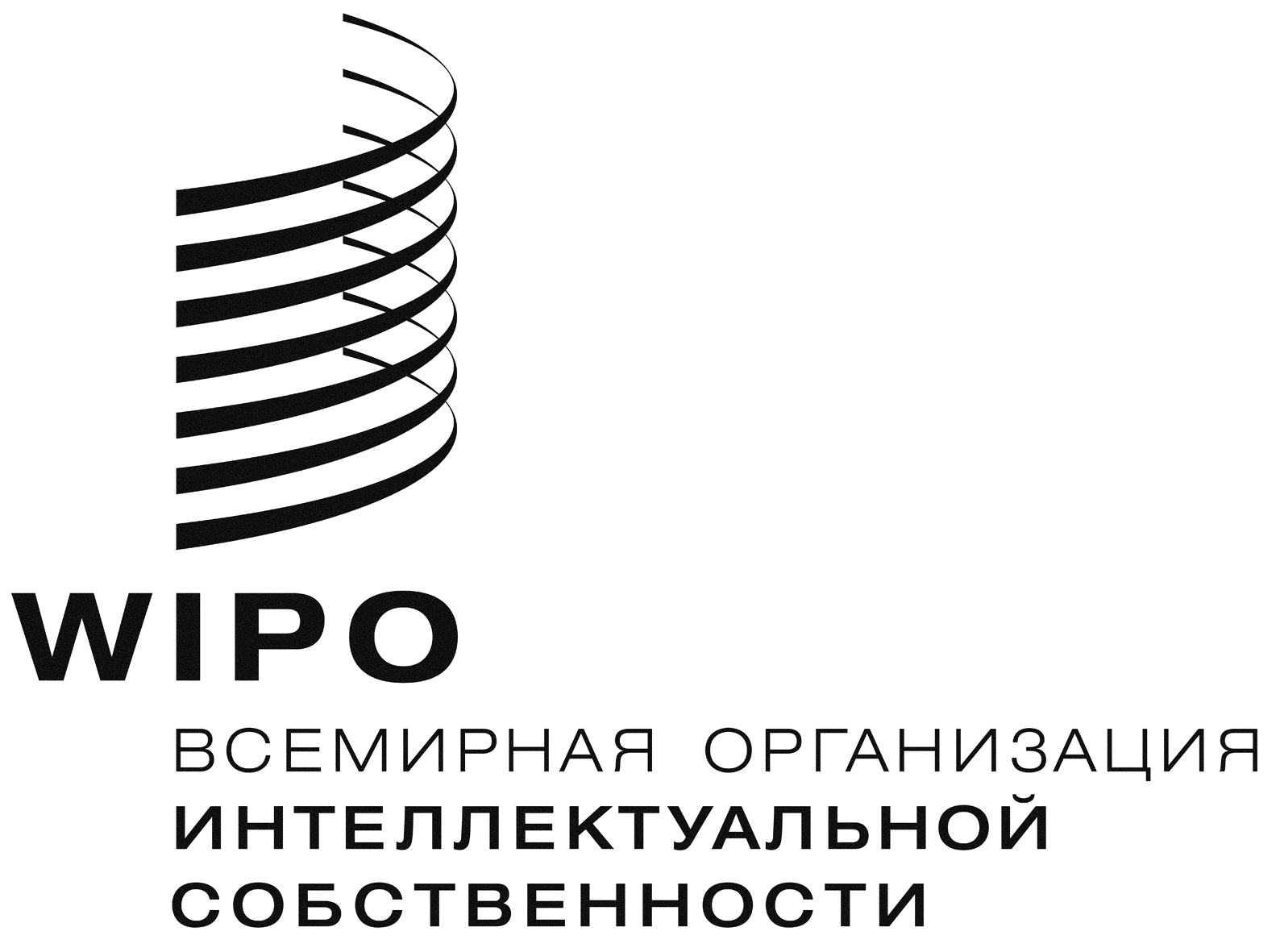 RLI/A/33/3    LI/A/33/3    LI/A/33/3    оригинал:  английскийоригинал:  английскийоригинал:  английскийдата:  16 декабря 2016 г.дата:  16 декабря 2016 г.дата:  16 декабря 2016 г.